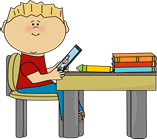 Miss DunbarPrimary 6/7Term 1 NewsletterMiss DunbarPrimary 6/7Term 1 Newsletter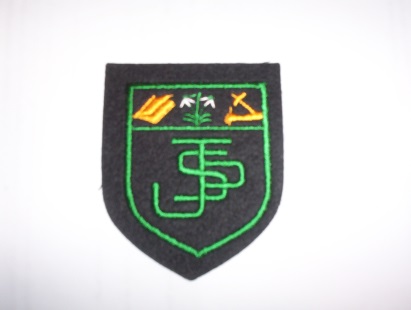 What we are learning about:What we are learning about:What we are learning about:What we are learning about:What we are learning about:Maths & NumeracyWe are exploring place value to 10,000 and 1,000,000 in primary 6/7. We will transfer this knowledge into adding, subtracting, multiplication and division.  Miss Anderson will be focusing on time with the children on a Tuesday.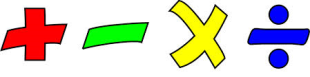 Maths & NumeracyWe are exploring place value to 10,000 and 1,000,000 in primary 6/7. We will transfer this knowledge into adding, subtracting, multiplication and division.  Miss Anderson will be focusing on time with the children on a Tuesday.LiteracyReading: We have started the first term with our novel studies. P7 are reading Divided City and P6 are reading Street Child. Both these novels will link with our Sectarianism topic. 
Writing: We will be focusing on narrative writing in term one. We will be creating narrative stories through plot, character, structure, setting and theme.
Spelling:We will be following the weekly spelling and on the fourth week we will have a big spell. LiteracyReading: We have started the first term with our novel studies. P7 are reading Divided City and P6 are reading Street Child. Both these novels will link with our Sectarianism topic. 
Writing: We will be focusing on narrative writing in term one. We will be creating narrative stories through plot, character, structure, setting and theme.
Spelling:We will be following the weekly spelling and on the fourth week we will have a big spell. LiteracyReading: We have started the first term with our novel studies. P7 are reading Divided City and P6 are reading Street Child. Both these novels will link with our Sectarianism topic. 
Writing: We will be focusing on narrative writing in term one. We will be creating narrative stories through plot, character, structure, setting and theme.
Spelling:We will be following the weekly spelling and on the fourth week we will have a big spell. Health and Wellbeing
Throughout term one we will be focusing on The Rights of the Child in relation to the UNCRC. We have built our class rights and responsibilities on these. We are also exploring Sectarianism and we will be discussing the influences that the children have in their lives. Religious Education
In RERC we will be focusing on prayer and the word of God. We will be reading Bible scriptures and discussing how these have an impact in our lives. Health and Wellbeing
Throughout term one we will be focusing on The Rights of the Child in relation to the UNCRC. We have built our class rights and responsibilities on these. We are also exploring Sectarianism and we will be discussing the influences that the children have in their lives. Religious Education
In RERC we will be focusing on prayer and the word of God. We will be reading Bible scriptures and discussing how these have an impact in our lives. Health and Wellbeing
Throughout term one we will be focusing on The Rights of the Child in relation to the UNCRC. We have built our class rights and responsibilities on these. We are also exploring Sectarianism and we will be discussing the influences that the children have in their lives. Religious Education
In RERC we will be focusing on prayer and the word of God. We will be reading Bible scriptures and discussing how these have an impact in our lives. Health and Wellbeing
Throughout term one we will be focusing on The Rights of the Child in relation to the UNCRC. We have built our class rights and responsibilities on these. We are also exploring Sectarianism and we will be discussing the influences that the children have in their lives. Religious Education
In RERC we will be focusing on prayer and the word of God. We will be reading Bible scriptures and discussing how these have an impact in our lives. Health and Wellbeing
Throughout term one we will be focusing on The Rights of the Child in relation to the UNCRC. We have built our class rights and responsibilities on these. We are also exploring Sectarianism and we will be discussing the influences that the children have in their lives. Religious Education
In RERC we will be focusing on prayer and the word of God. We will be reading Bible scriptures and discussing how these have an impact in our lives. 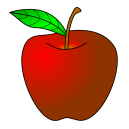 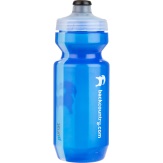 Things to remember… Healthy Snacks and Packed lunchesPE—Our PE days are Wednesday and Friday (No jewellery)Things to remember… Healthy Snacks and Packed lunchesPE—Our PE days are Wednesday and Friday (No jewellery)Things to remember… Healthy Snacks and Packed lunchesPE—Our PE days are Wednesday and Friday (No jewellery)Things to remember… Healthy Snacks and Packed lunchesPE—Our PE days are Wednesday and Friday (No jewellery)Our Topic…Our topic for this term is Sectarianism. We have been lucky enough to have had 3 sessions with Sense Over Sectarianism.As a school we are exploring eco as a topic, primary 6/7 will be looking into natural disasters and climate change and how we can have a positive impact on changes in the future.  Our Topic…Our topic for this term is Sectarianism. We have been lucky enough to have had 3 sessions with Sense Over Sectarianism.As a school we are exploring eco as a topic, primary 6/7 will be looking into natural disasters and climate change and how we can have a positive impact on changes in the future.  Our Topic…Our topic for this term is Sectarianism. We have been lucky enough to have had 3 sessions with Sense Over Sectarianism.As a school we are exploring eco as a topic, primary 6/7 will be looking into natural disasters and climate change and how we can have a positive impact on changes in the future.  Our Topic…Our topic for this term is Sectarianism. We have been lucky enough to have had 3 sessions with Sense Over Sectarianism.As a school we are exploring eco as a topic, primary 6/7 will be looking into natural disasters and climate change and how we can have a positive impact on changes in the future.  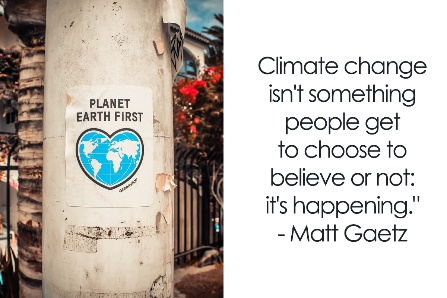 HomeworkMost of the homework will be completed on showbie.  If for any reason your child is unable to complete homework, please provide an excuse note. There will be a homework morning in P6/7 on a Thursday morning to help support the children. Yours sincerely,Miss DunbarHomeworkMost of the homework will be completed on showbie.  If for any reason your child is unable to complete homework, please provide an excuse note. There will be a homework morning in P6/7 on a Thursday morning to help support the children. Yours sincerely,Miss DunbarHomeworkMost of the homework will be completed on showbie.  If for any reason your child is unable to complete homework, please provide an excuse note. There will be a homework morning in P6/7 on a Thursday morning to help support the children. Yours sincerely,Miss DunbarHomeworkMost of the homework will be completed on showbie.  If for any reason your child is unable to complete homework, please provide an excuse note. There will be a homework morning in P6/7 on a Thursday morning to help support the children. Yours sincerely,Miss DunbarHomeworkMost of the homework will be completed on showbie.  If for any reason your child is unable to complete homework, please provide an excuse note. There will be a homework morning in P6/7 on a Thursday morning to help support the children. Yours sincerely,Miss Dunbar